Hazardous Materials AwarenessSkill Sheets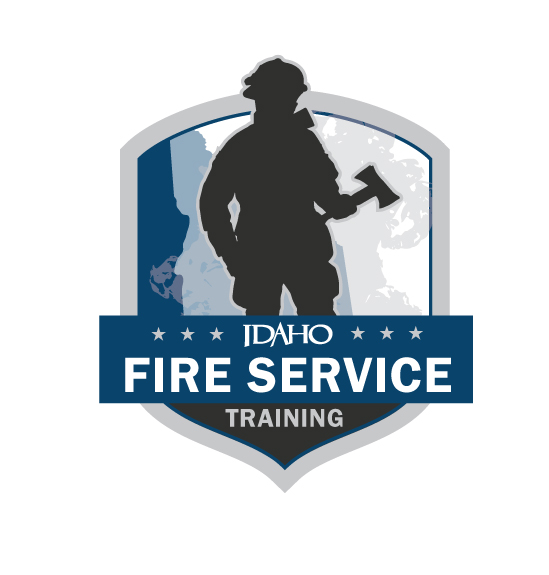 The following skills sheets are meant to be printed double-sided. This allows the candidate to view the instructions and description without viewing the steps.  (REVISED 06/2024)Evaluators are the FST on-site representative for IFSAC skills exams and are responsible for evaluating a candidate’s ability to perform specific skills in a structured testing situation. In rare occasions where enough evaluators are not available, FST may approve an evaluator who participated in the training process, as long as they do not evaluate the subject(s) they taught.  Evaluators will only notify candidates of pass/fail status of a skill station if the candidate asks. All discussions between evaluators and the candidate about skill evaluations and scoring must be conducted after the candidate has completed the skill testing station, and in a location that will provide privacy from other candidates to ensure confidentiality. Evaluators complete the testing station skills sheets for each candidate and include any comments concerning the testing of the candidate and sign the skill sheet to affirm passing or failing of the skill by the candidate. Evaluators refer any problems or questions that develop during the testing process to the Lead Evaluator.This page was intentionally left blank.Hazardous Materials Awareness Recognition and identification of hazardous materials/WMD incidentsSkill Sheet 1Hazardous Materials Awareness Recognition and identification of hazardous materials/WMD incidentsSkill Sheet 1Evaluator/candidate comments: __________________________________________________________________________________________________________________________________________________________________________IFSAC Evaluator’s signature		             IFSAC EVALUATORS NAME - PRINTED						 I acknowledge NOT passing this skill station.Candidate’s signatureHazardous Materials Awareness Initiate protective actions Skill Sheet 2Hazardous Materials Awareness Initiate protective actions Skill Sheet 2Evaluator/candidate comments: __________________________________________________________________________________________________________________________________________________________________________IFSAC Evaluator’s signature		             IFSAC EVALUATORS NAME - PRINTED						 I acknowledge NOT passing this skill station.Candidate’s signaturehazardous materials awarenessskills test flow chartDEMOSTRATED AND DOCUMENTED WITH THE LOCAL AHJDEMOSTRATED AND DOCUMENTED WITH THE LOCAL AHJA copy of all skill sheets can be found on the FST website. Testing | Idaho Division of Career Technical EducationStandard: NFPA 1072, 2017editionObjective: 4.2.1, 4.2.1(B)Task (read aloud): Recognizing and Identifying Hazardous Materials/WMD incidents.Candidate directive (read aloud): Given a Hazardous Materials or WMD simulated incident you shall identify indicators of the problem and provide a scene size up and make the appropriate notifications.Candidate directive (read aloud): Given a Hazardous Materials or WMD simulated incident you shall identify indicators of the problem and provide a scene size up and make the appropriate notifications.NFPA requisite skill 4.2.1(B): Recognizing and identify Hazardous Materials/WMD and hazards involved in a Hazardous Materials/WMD incident, given a Hazardous Materials/WMD incident, and approved reference sources, so that the presence of Hazardous Materials/WMD is recognized and the materials and their hazards are identified.NFPA requisite skill 4.2.1(B): Recognizing and identify Hazardous Materials/WMD and hazards involved in a Hazardous Materials/WMD incident, given a Hazardous Materials/WMD incident, and approved reference sources, so that the presence of Hazardous Materials/WMD is recognized and the materials and their hazards are identified.Required equipment: Full PPE, Binoculars, ERG or SDS or shipping papers, pictures of placards, labels, or NFPA 704 markings, container identification charts, or other transportation markings.Required equipment: Full PPE, Binoculars, ERG or SDS or shipping papers, pictures of placards, labels, or NFPA 704 markings, container identification charts, or other transportation markings.Required personnel: 0 assistantsRequired personnel: 0 assistantsStandard: NFPA 1072, 2017editionObjective: 4.2.1, 4.2.1(B)Standard: NFPA 1072, 2017editionObjective: 4.2.1, 4.2.1(B)Task: Recognizing and Identifying Hazardous Materials/WMD incidents.Task: Recognizing and Identifying Hazardous Materials/WMD incidents.Task: Recognizing and Identifying Hazardous Materials/WMD incidents.Task: Recognizing and Identifying Hazardous Materials/WMD incidents.Task: Recognizing and Identifying Hazardous Materials/WMD incidents.NO.TASK STEPSTASK STEPSFIRST TESTFIRST TESTRETESTRETESTNO.TASK STEPSTASK STEPSPassFailPassFail1.Acknowledge the task assignment to Evaluator.Acknowledge the task assignment to Evaluator.2.State the required equipment needed (Full PPE, ERG, Binoculars). State the required equipment needed (Full PPE, ERG, Binoculars). 3.Ensure uphill/upwind in a safe location.Ensure uphill/upwind in a safe location.4.Obtain information from bystanders or those involved, if available.Obtain information from bystanders or those involved, if available.5.Provide an on scene size up.Provide an on scene size up.6.Verbalize indicators of a HM/WMD incident.Verbalize indicators of a HM/WMD incident.Utilizing an ERG, SDS, or shipping papers, identify the materials involved in the incident and potential hazards.Utilizing an ERG, SDS, or shipping papers, identify the materials involved in the incident and potential hazards.7.Notify appropriate state/local agencies per AHJ SOP’s.Notify appropriate state/local agencies per AHJ SOP’s.8.Notify evaluator task is complete.Notify evaluator task is complete.Did candidate complete skill swiftly, safely, and with competence?Did candidate complete skill swiftly, safely, and with competence?Standard: NFPA 1072, 2017editionObjective: 4.3.1, 4.3.1(B), 4.4.1, 4.4.1(B), Task (read aloud): Initiate protective actions at the scene of a Hazardous Materials/WMD incident.Candidate directive (read aloud): Given a Hazardous Materials/WMD simulated incident you shall initiate protective actions, establish initial isolation distances, and notify appropriate state and local agencies.Candidate directive (read aloud): Given a Hazardous Materials/WMD simulated incident you shall initiate protective actions, establish initial isolation distances, and notify appropriate state and local agencies.NFPA requisite skills 4.3.1 and 4.4.1: Recognize precautions for protecting responders and the public; identifying isolation areas, denying entry, avoiding or minimizing hazards, and notification of appropriate agencies. NFPA requisite skills 4.3.1 and 4.4.1: Recognize precautions for protecting responders and the public; identifying isolation areas, denying entry, avoiding or minimizing hazards, and notification of appropriate agencies. Required equipment: Full PPE, Binoculars, ERG or SDS or shipping papers, pictures of placards, labels, or NFPA 704 markings, container identification charts, or other transportation markings.Required equipment: Full PPE, Binoculars, ERG or SDS or shipping papers, pictures of placards, labels, or NFPA 704 markings, container identification charts, or other transportation markings.Required personnel: 0 assistantsRequired personnel: 0 assistantsStandard: NFPA 1072, 2017editionObjective: 4.3.1, 4.3.1(B), 4.4.1, 4.4.1(B),Standard: NFPA 1072, 2017editionObjective: 4.3.1, 4.3.1(B), 4.4.1, 4.4.1(B),Task: Initiate protective actions at the scene of a Hazardous Materials/WMD incident.Task: Initiate protective actions at the scene of a Hazardous Materials/WMD incident.Task: Initiate protective actions at the scene of a Hazardous Materials/WMD incident.Task: Initiate protective actions at the scene of a Hazardous Materials/WMD incident.Task: Initiate protective actions at the scene of a Hazardous Materials/WMD incident.NO.TASK STEPSTASK STEPSFIRST TESTFIRST TESTRETESTRETESTNO.TASK STEPSTASK STEPSPassFailPassFail1.Acknowledge the task assignment to Evaluator. Acknowledge the task assignment to Evaluator. 2.State the required equipment needed (Full PPE, ERG, Binoculars).State the required equipment needed (Full PPE, ERG, Binoculars).3.Ensure uphill/upwind in a safe location.Ensure uphill/upwind in a safe location.4.Utilizing an ERG, SDS, or shipping papers, determine initial protective actions and isolation distances.Utilizing an ERG, SDS, or shipping papers, determine initial protective actions and isolation distances.5.Isolate the area and deny entry.Isolate the area and deny entry.6.Direct exposed people to a predetermined location for Decon and medical care.Direct exposed people to a predetermined location for Decon and medical care.7.Notify appropriate state/local agencies per AHJ’s SOPs.Notify appropriate state/local agencies per AHJ’s SOPs.8.Give a status update via a mobile or handheld radio.Give a status update via a mobile or handheld radio.9.Notify evaluator task is complete. Notify evaluator task is complete. Did candidate complete skill swiftly, safely, and with competence?Did candidate complete skill swiftly, safely, and with competence?